FICHA DE INSCRIPCIÓN 
CITAS DE NEGOCIOS / CONFERENCIAS
Datos de la empresaMarque con una “X” si participará a las Conferencias y/o Citas de Negocios 
(Puede marcar ambas)
Marque las Cadenas o Retails de su preferencia para su Cita de Negocios *
(*) Sólo para participantes a las Citas de Negocios) 
(**) Indicar prioridad de interés del 1 al 4; donde: 1 es Alta prioridad; 2 es Media prioridad; 3 es Normal prioridad; y 4 es Baja prioridad 
Datos de los participantesDatos de su(s) producto(s) a presentarCategoría de producto(s) 
Seleccione la categoría a la que pertenece su(s) producto(s)
Inversión y opciones de participación
Razón Social:Razón Social:Razón Social:R.U.C. NºR.U.C. NºDirección:Dirección:Dirección:Dirección:Dirección:Distrito:Provincia:Provincia:Provincia:País:Teléfonos:Teléfonos:Teléfonos:Teléfonos:Teléfonos:Nombre del Contacto:Nombre del Contacto:Cargo:Cargo:Cargo:E-mail:E-mail:E-mail:E-mail:E-mail:Participará en las ConferenciasParticipará en las Citas de NegociosSupermercados Peruanos: Inretail, Plaza Vea, Makro, Vivanda, Mass (**)Cencosud: Wong y Metro (**)Hipermercados Tottus y su marketplace Fazil (**)Produsana (Flora & Fauna) (**)Nombres y Apellidos:DNI:DNI:DNI:DNI:Cargo:Cel. :Cel. :Cel. :Cel. :E-mail:Participará en 
las ConferenciasParticipa en las 
Citas de NegociosNombres y Apellidos:DNI:DNI:DNI:DNI:Cargo:Cel. :Cel. :Cel. :Cel. :E-mail:Participará en 
las ConferenciasParticipa en las 
Citas de NegociosNombres y Apellidos:DNI:DNI:DNI:DNI:Cargo:Cel. :Cel. :Cel. :Cel. :E-mail:Participará en 
las ConferenciasParticipa en las 
Citas de NegociosNombres y Apellidos:DNI:DNI:DNI:DNI:Cargo:Cel. :Cel. :Cel. :Cel. :E-mail:Participará en 
las ConferenciasParticipa en las 
Citas de NegociosNombres y Apellidos:DNI:DNI:DNI:DNI:Cargo:Cel. :Cel. :Cel. :Cel. :E-mail:Participará en 
las ConferenciasParticipa en las 
Citas de NegociosIndicar producto(s)Abarrotes comestiblesJugueteríaFríos, lácteos, congelados y pereciblesFerreteríaProductos para mascotasTextil/CalzadoCuidado personalPlatos preparadosCuidado del hogarInsumos para elaboración de alimentos de la cadenaBazarEnvases para elaboración de alimentos de la cadenaElectroOtros, especifique: Proveedor 
(Distribuidor / Fabricante)Cita de Negocios + ConferenciasRequisitosInversiónProveedor 
(Distribuidor / Fabricante)Cita de Negocios + ConferenciasSer Asociado activo a GS1 Perú para solicitar una Cita de Negocios. Los productos a presentar deben contar con códigos GTIN (EAN).De 3 a 5 participantes S/ 150.00 + IGV2 participantes S/ 80.00 + IGV Un participante: S/50.00 + IGVParticipante 
a ConferenciasSin requisitos. Se debe especificar el número de participantes.De 3 a 5 participantes S/ 150.00 + IGV2 participantes S/ 80.00 + IGV Un participante: S/50.00 + IGVAuspiciador / Asociado Aliado / Participación en Feria Comercial 
con Stand Virtual Contáctese con su Asesor Comercial:Shantall Monge 
Coordinadora Educación Ejecutiva Internacional
Cel.: 984 934 424 
E-mail: eventos@gs1pe.org.peContáctese con su Asesor Comercial:Manuel VillegasCoordinador ComercialCel.: 963 967 257 E-mail: mvillegas@gs1pe.org.peMarque la forma de pagoBoleta  Factura  Si el pago es realizado mediante depósito bancario por favor enviar el voucher de pago 
vía correo electrónico a: eventos@gs1pe.org.pe

Política de anulación de reservas 
Sólo se aceptarán anulaciones hasta 7 días útiles antes del inicio del evento con el cobro de los gastos administrativos correspondientes. La sustitución de la persona inscrita por otra de la misma empresa, podrá efectuarse hasta el día anterior al inicio del Evento.Tarjeta de Crédito 
Pago en formato online
(Vía código previamente creado)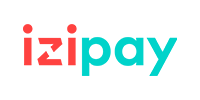 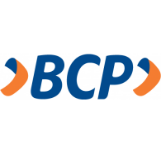 Cta. Cte. Soles: 193-1312369-0-51
CCI: 002-193-001312369051-16
(Razón Social: GS1 PERU / 
RUC: 20137868955)